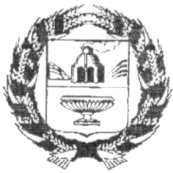 АДМИНИСТРАЦИЯ НОВОМОНОШКИНСКОГО СЕЛЬСОВЕТАЗАРИНСКОГО РАЙОНА АЛТАЙСКОГО КРАЯП О С Т А Н О В Л Е Н И Е16.04.2018                                                                                                                       №  10с. Новомоношкино         Руководствуясь Федеральными законами от 04,12.2006 № 200-ФЗ «Лесной кодекс Российской Федерации», от 06.10.2003 № 131-ФЗ  «Об общих принципах организации местного самоуправления в Российской Федерации», от 21.12.1994 № 68-ФЗ «О защите населения и территорий от чрезвычайных ситуаций природного и техногенного характера», от 21.12.1994 № 69-ФЗ «О пожарной безопасности», Уставом муниципального образования Новомоношкинский сельсовет Заринского района Алтайского края и в целях оперативного руководства и координации мероприятий по защите населенных пунктов на территории сельсовета от лесных пожаров,  ПОСТАНОВЛЯЮ:     1.  Утвердить план тушения лесных пожаров, на территории Новомоношкинского сельсовета, согласно приложению 1.3. Обнародовать данное постановление в установленном порядке.4. Контроль за исполнением постановления оставляю за собой.Глава Администрации сельсовета                                                               А.С. Тымко Приложение1                                                                                      к  ПостановлениюАдминистрации сельсоветаот 16.04.2018 № 10ПЛАНсовместных  мероприятий по тушению лесных пожаров на территории  Новомоношкинского сельсовета на 2018 годОб утверждении плана тушения лесных пожаров на территории  Новомоношкинского сельсовета Заринского района Алтайского края№ п/пНаименование мероприятийСроки исполненияОтветственные исполнителиПоведение опашки на территориях населенных пунктов, прилегающих к лесным массивам, опасных объектов экономики (склады ГСМ, нефтебазы и т.д), свалок бытовых отходов;с учетомместныхусловий,но не позднее10.05.2018 годаГлава Администрации сельсовета, филиал Тягунского лесничества (по согласованию)Обеспечение контроля за выполнением противопожарных мероприятий в полосах отвода автомобильных дорог, линий электропередач и связи, магистральных трубопроводов Заринский ЛПДС  в подготовительный период и на пожароопасный период;в течение годаГлава Администрации сельсовета, представители ОНД по г. Заринску и Заринскому району, руководители организаций (по согласованию).Проведение ревизии и ремонта  источников наружного противопожарного водоснабжения (пожарные гидранты, водоемы, водонапорные башни), в том числе на территории предприятий, оборудования пирсов и подъездов к естественным водоемам, восстановление указателей мест расположения водоисточниковдо  15.05.2018до 15.09.2018Глава Администрации сельсовета, руководители предприятий, Пожарная часть (по согласованию).Изготовление  (обновление) стендов по пропаганде мер пожарной безопасности в местах  массового пребывания людей в  населенных пунктах;в течение годаГлава Администрации сельсовета Разработка, тиражирование и распространение памяток о мерах пожарной безопасности в быту, в том числе при пользовании открытым огнем на приусадебных участках в весенне-летний период;с 20.04.2018 по 15.05.2018Глава Администрации сельсоветаОснащение мест массового пребывания людей первичными средствами пожаротушения и противопожарным инвентарем;до 25.04.2018Глава Администрации сельсовета, руководители учреждений (по согласованию).Проведение проверок наличия на подвориях граждан первичных средств тушения пожара и противопожарного инвентаря (багров, лопат, емкостей с водой и т.п.) для  оказания первой помощи по тушению пожаров, наличия табличек с указанием инвентаря, выносимого на пожар;до 15.05.2018Глава Администрации сельсовета, Пожарная частьПроверка готовности подразделений  добровольной пожарной охраны к тушению пожаров (состояние техники, вооружения. оснащенности), при необходимости принять меры по их укомплектованию согласно установленных норм;до 20.04.2018Глава Администрации сельсовета, Пожарная частьИнформирование населения о принимаемых мерах, проводимых мероприятиях по защите населенных пунктов от пожаров, соблюдение мер пожарной безопасности по месту проживания граждан ;В течении пожароопасного периодаГлава Администрации сельсовета, Пожарная часть Проведение сходов, собраний жителей по вопросам обеспечения пожарной безопасности в поселениях, реализация принятых по ним решений;до 30.04.2018Глава Администрации сельсоветаПроведение занятий с учащимися школ, детьми дошкольного возраста в детских садах о правилах пользования открытым огнем в лесах, других местах с наличием горючих веществ и материалов;до 25.05.2018Представители ОНД по г. Заринску и Заринскому району,  руководитель управления образования (по согласованию).Ограничение посещения населением лесных массивовс введением особого противопожарного режимаГлава Администрации сельсовета, представители МО МВД  России «Заринский» (по согласованию).